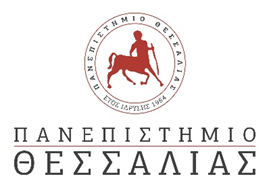 ΠΑΝΕΠΙΣΤΗΜΙΟ ΘΕΣΣΑΛΙΑΣΠρόγραμμα Σπουδών Νοσηλευτικής ΛάρισαςΛάρισα, 13/2/2020Α Ν Α Κ Ο Ι Ν Ω Σ ΗΣτον πίνακα που ακολουθεί παρουσιάζονται οι 12 επιλεχθέντες φοιτητές για το Επιδοτούμενο Πρόγραμμα Πρακτικής Άσκησης - ΕΣΠΑ της περιόδου 1/4/2020 – 30/9/2020.Επισημαίνονται τα εξής:Καλούνται οι 12 επιλεχθέντες φοιτητές να στείλουν άμεσα e-mail στον κ. Κ. Τσάρα (ktsa@uth.gr) με τίτλο «Πρακτική Άσκηση ΕΣΠΑ 1/4/2020 – 30/9/2020» και στο κείμενο του μηνύματος να γραφεί το ονοματεπώνυμο και τα εξής στοιχεία:Αριθμός Μητρώου Ασφαλισμένου ΙΚΑ Τράπεζα στην οποία ο φοιτητής είναι ο πρώτος δικαιούχοςΙΒΑΝ τραπεζικού λογαριασμούΤα ανωτέρω στοιχεία χρειάζονται επειγόντως. Τις προσεχείς ημέρες θα γνωστοποιηθεί με ανακοίνωση η ημέρα υπογραφής των Συμβάσεων (ειδική Σύμβαση για το ΕΣΠΑ) από τους φοιτητές.Θα σταλεί με e-mail το έντυπο «Δελτίο Εισόδου». Να εκτυπωθεί, να συμπληρωθεί και να υπογραφεί. Να κατατεθεί στο γραφείο του κ. Κ. Τσάρα ή στη Γραμματεία έως την έναρξη της Πρακτικής Άσκησης.  Θα σταλεί με e-mail οδηγίες και τα έντυπα για την πληρωμή, τα οποία πρέπει να κατατεθούν στο τέλος της Πρακτικής Άσκησης.Ο Επιστημονικός ΥπεύθυνοςΤσάρας Κων/νος / Αναπληρωτής ΚαθηγητήςΠΡΑΚΤΙΚΗ ΑΣΚΗΣΗ ΕΣΠΑ 01.04.2020 – 30.09.2020ΠΡΑΚΤΙΚΗ ΑΣΚΗΣΗ ΕΣΠΑ 01.04.2020 – 30.09.2020ΠΡΑΚΤΙΚΗ ΑΣΚΗΣΗ ΕΣΠΑ 01.04.2020 – 30.09.2020Α/ΑΟνοματεπώνυμο Επιλεχθέντων Φοιτητών1ΜΑΓΚΛΑΒΑΝΗ ΕΛΕΝΗ2ΜΙΧΑΗΛΙΔΟΥ ΔΕΣΠΟΙΝΑ3ΤΣΙΜΠΑΝΑΚΟΥ ΣΤΥΛΙΑΝΗ ΣΕΒΑΣΤΗ4ΣΤΕΦΑΝΗ ΕΥΡΙΔΙΚΗ5ΑΓΓΕΛΑΚΟΠΟΥΛΟΥ ΠΑΡΑΣΚΕΥΗ6ΣΟΛΛΑΚΟΥ ΓΚΡΕΤΑ7ΛΑΖΑΡΙΔΟΥ ΜΑΡΙΑ8ΚΑΤΙΝΑ ΑΝΑΣΤΑΣΙΑ9ΧΑΤΖΗΠΛΑΤΩΝ ΑΝΑΣΤΑΣΙΑ10ΚΑΡΑΒΑ ΜΑΡΙΑ ΑΙΚΑΤΕΡΙΝΗ11ΔΡΟΣΙΑ ΓΕΩΡΓΙΑ12ΠΕΡΔΙΚΟΥΛΗ ΜΑΡΙΝΑ ΑΝΑΣΤΑΣΙΑ